附件4现场认定微信公众号网上预约操作流程为避免疫情期间人员大量聚集，在我县行政审批服务局认定的申请人，需在到现场认定前通过微信公众号“利津县行政审批服务局”中“办事服务”-“预约服务”-“县行政审批服务局”-“一窗受理事项”模块分时段进行预约，预约通道6月28日8：30开放。请各申请人在预约时间内到达现场取号，超时则预约号码失效，需现场重新取号排队进行认定。具体预约操作流程如下。第一步：扫描二维码关注“利津县行政审批服务局”微信公众号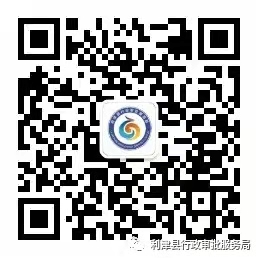 第二步：点击“办事服务”，选择“预约服务”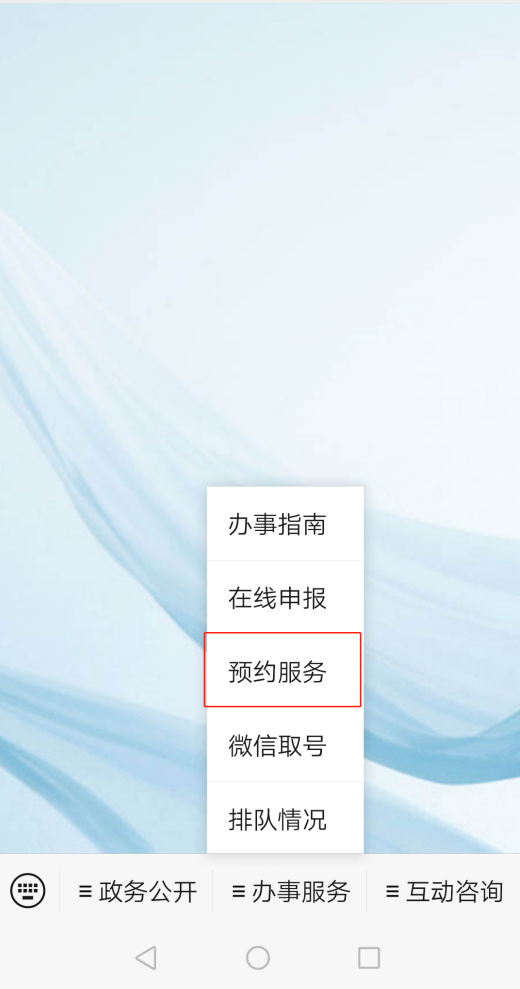 第三步：选择县行政审批服务局，一窗受理事项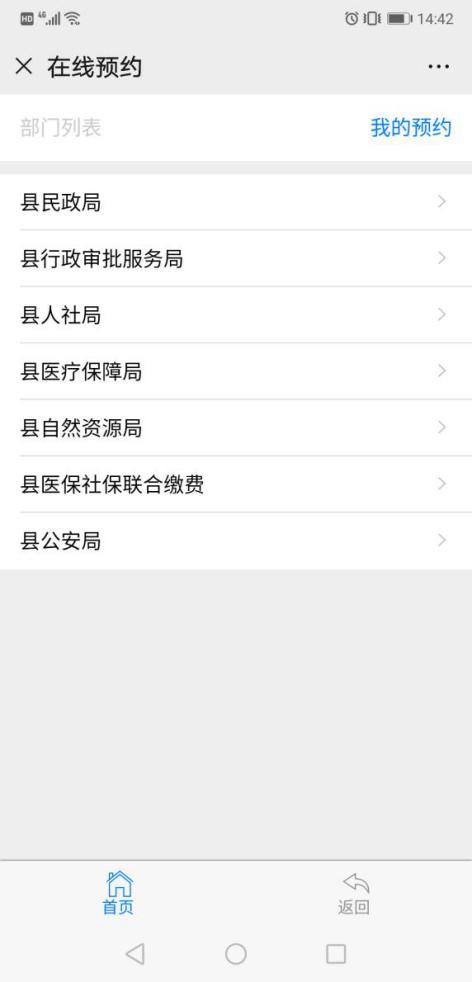 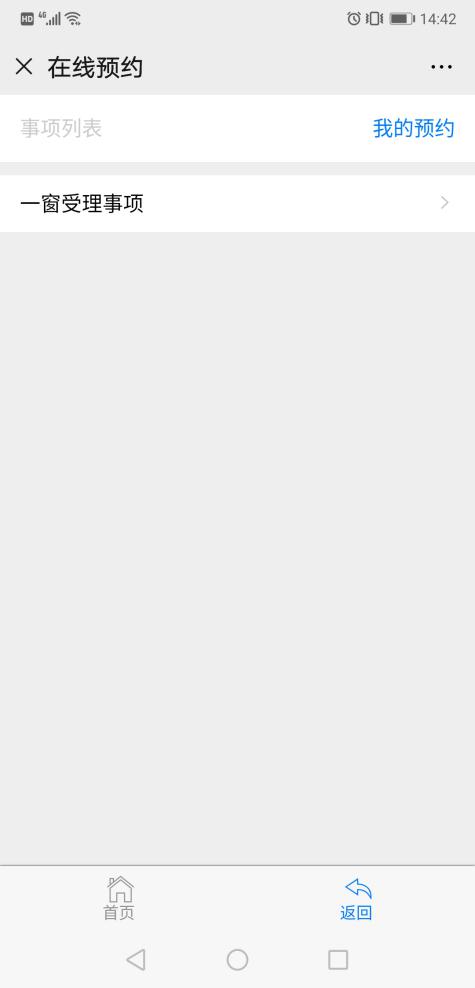 第四步：选择所要预约的日期及时间段，选择完成后点击预约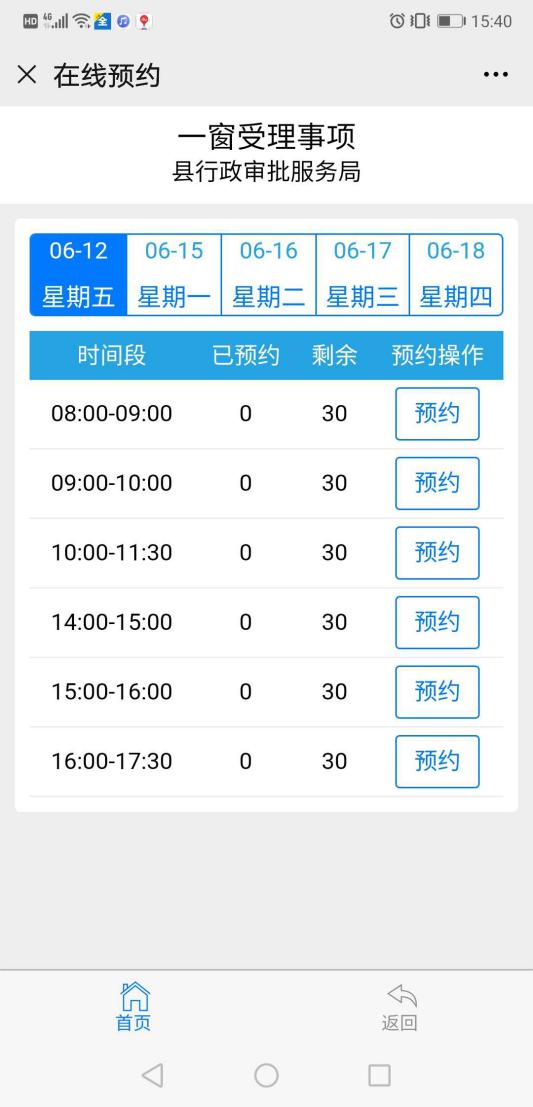 第五步:准确真实填写相关信息，填写完成后点击提交预约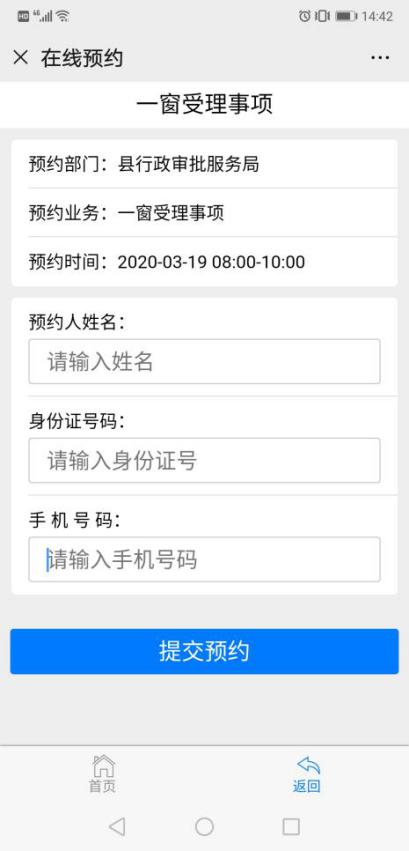 第六步：预约成功后，申请人按照预约时间到利津县政务服务大厅一楼A区一窗受理专区附近取号机进行取号，点击预约取号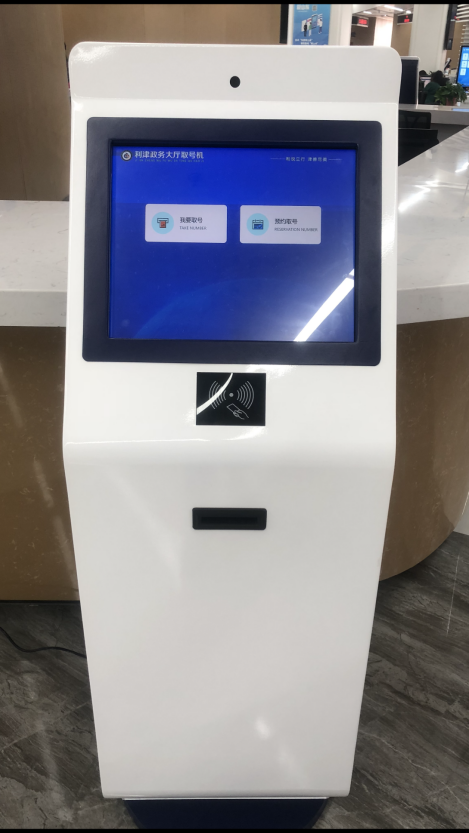 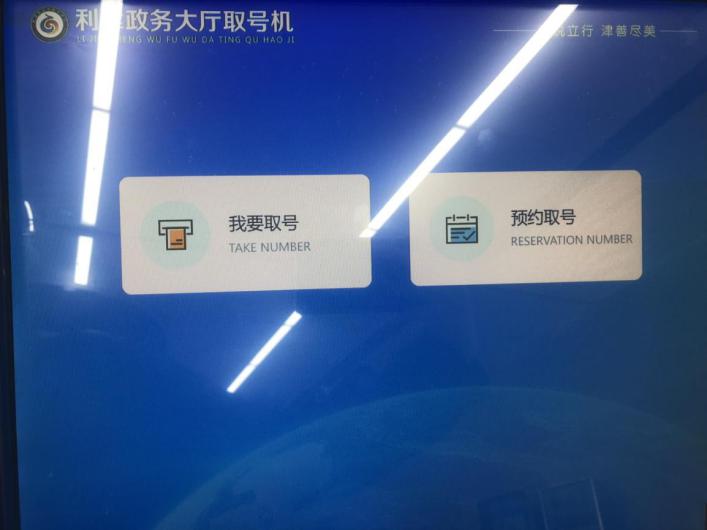 第七步：按照界面提示，扫描微信预约时提交的身份证或输入身份证号码点击确定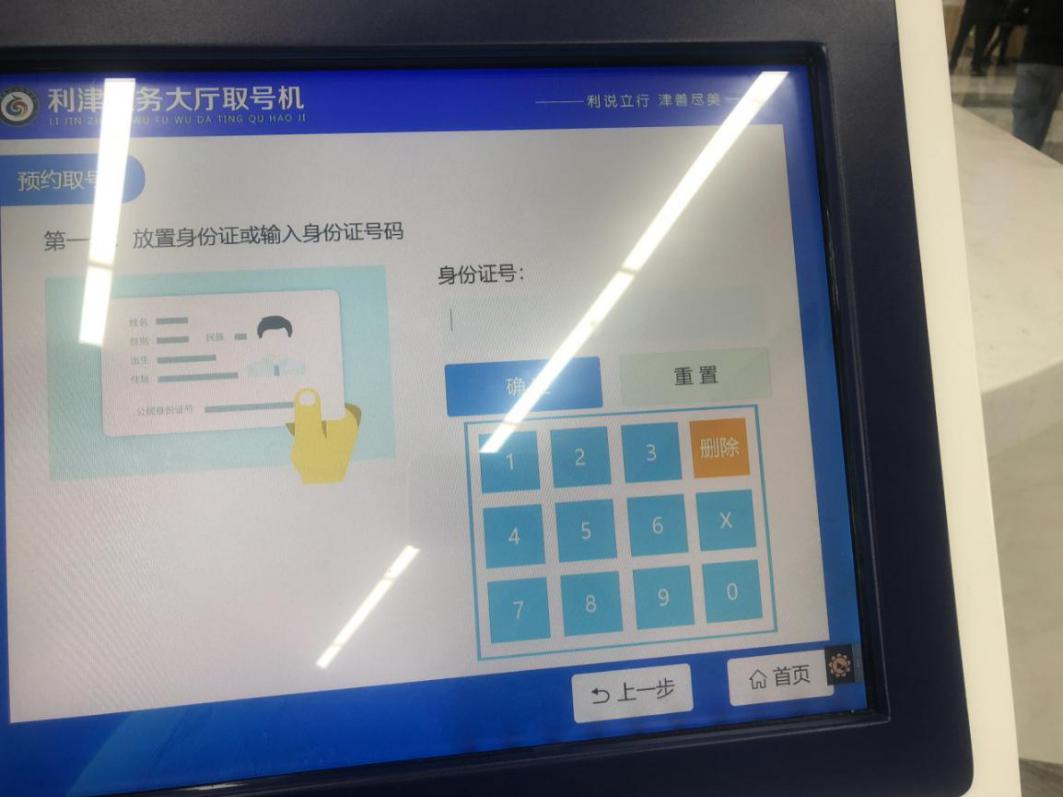 现场取号完成后，申请人在附近休息区等待叫号即可，请留意叫号屏幕、大厅广播和手机短信提示。